SONTYAM, ANANDAPURAM, Visakhapatnam-531173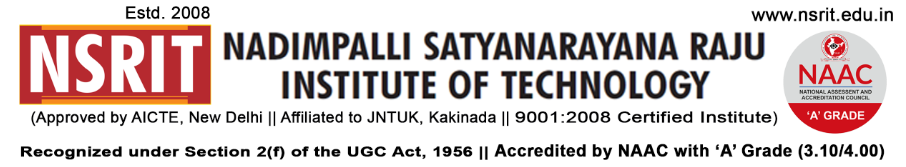 NSRIT/CIR/Staff/2018-19/25	         			        			Date: 01.09.2018CIRCULARThis is to inform all staff & students that “NSRIT – Helping Hands” has been constituted  as a social responsibility initiative from NSRIT and approved by the Principal and all HODs to initiate the habit of helping needy people among the students in the situations like :		Natural Calamities/disasters		Food & books for the very poor children		Spending some time for tutions to the orphanage children		Other service/charity activities in collaboration with Akshaya Patra Foundation, whenever necessary.*   Any fund raising activity shall be started by taking prior approval from Principal.	Faculty Coordinators	:	1)	N.Sai Varma, Correspondent				2)	B.Srinivas, Assoc Prof & NSS Program In-charge				3)	P.Murali Krishna, Assoc Prof & HOD, Mech				4)	G.Raja Sekharam, Assoc Prof & HOD, CSE				5)	A.Madhavi Latha, Sr.Asst Prof, MBA	Student Coordinators	:	1)	S.Rahul, Mech				2)	P.Haritha, ECE				3)	P.Himaja, ECE				4)	Ch.Bhaskar, MBA				5)	Ch.Raghunath, EEE						    6)  Akesh Varma, CE	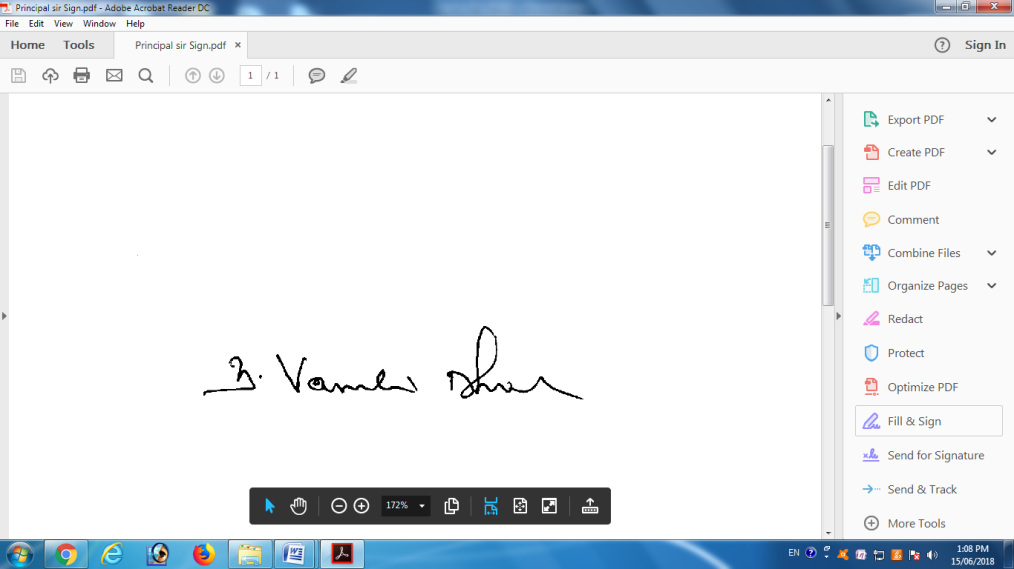 PRINCIPALCopy to:Secretary  – for kind informationCorrespondent – for kind informationAll HODs – CE/EEE/ME/ECE/CSE/S&H/MBA/Diploma: for information and circulate           among all the students.